	Den norske kirke  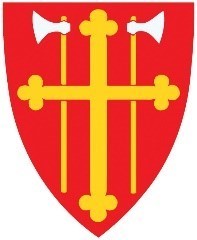 Indre Østfold kirkelige fellesråd  MØTEBOK INDRE ØSTFOLD KIRKELIGE FELLESRÅD Tid: 		23.11.2023  kl 18.00Sted: 		Kirkestua i BåstadTil dette møte var både faste medlemmer og varamedlemmer av fellesrådet innkalt. Tilstede: 
Askim; Kjell Dahl, Arne LeinEidsberg; Bjørn Solberg 
Hobøl; Jan Semb MathisenSpydeberg; Sigmund Lereim, Anne KiserudTrøgstad; Ellen Løchen Børresen 
Prost Kjartan Bergslid,  
Kommunal repr. Kamilla Synnøve Pletten Aasgard, Tore Kjeserud Fra administrasjonen: kirkeverge Anne-Grethe Larsen Forfall: Tormod Karlsen og Synnøve LundebySakslisteSak 35/23	Godkjenning av innkalling og sakliste.
		Vedtak: Innkalling og saksliste godkjent. Sak 36/23	Orientering om fellesrådets oppgaver og arbeidsmåte.
		Kirkeverge og avtroppende leder orienterer. Kirkevergen ga en kort orientering om fellesrådets oppgaver. 
Leder av fellesrådet informerte om at han hadde vært i formannskapet vedr budsjettforslaget for 2024. Leder informerte også om at han har deltatt i nettverk for fellesrådsledere i perioden 2019-2023. 	
Prosten orienterte om at prostiprest er tilsatt i Spydeberg og Askim, oppstart  på nyåret. 1 søker til soknepreststillingen i Spydeberg og 1 søkere til soknepreststillingen i Eidsberg. Ansettelse av sokneprest i Spydeberg og Eidsberg gjøres i bispedømmerådsmøte 12. desember. 

Vedtak: Orienteringssakene tas til orientering. 	Sak 37/23	Ansettelse av daglig leder i Eidsberg og Trøgstad.
Stillingen som daglig leder i Eidsberg og Trøgstad har vært lyst ut internt. Det er en søker til stillingen og det er Åshild Moen Arnesen. Hun har vært i stillingen fra 1.1.2023 etter at det ble bestemt at hver menighet skulle ha en administrativ daglig leder funksjon i 30% stilling i hver av disse menighetene. 
Leder av fellesrådet; Bjørn Solberg og kirkevergen har gjennomført intervju.
 
Vedtak: Åshild Moen Arnesen tilbys stillingen som daglig leder i Eidsberg og Trøgstad fra 1.1.2024. Lederavtale inngås og lønnsplassering som i den midlertidige tilsettingen. Sak 38/23	Valg av leder for perioden 01.12.2023-31.12.2024.
Valget skal være skriftlig. 
Forslag må fremmes i møtet. 
Det er kun faste medlemmer som er valgbare. 
Det kom opp forslag på Bjørn Solberg. Bjørn Solberg ble enstemmig valgt. 

Vedtak: Bjørn Solberg ble valgt som ny leder for fellesrådet fra 1.12.2023-31.12.2024. Sak 39/23	Valg av nestleder for perioden 01.12.2023-31.12.2024.
Valget skal være skriftlig. 
Forslag må fremmes i møtet.
Det er kun faste medlemmer som er valgbare. 
Det kom opp to forslag; Kjell Dahl og Sigmund Lereim. Kjell Dahl ønsket ikke å stille som nestleder.  

Vedtak: Sigmund Lereim ble valgt til ny nestleder for fellesrådet fra 1.12.2023-31.12.2024.  Sak 40/23	Valg av medlemmer til administrasjonsutvalget. 
Fellesrådet har et administrasjonsutvalg med 5 medlemmer, hvorav 3 velges av og blant fellesrådets medlemmer, men 2 velges av de ansatte. Utvalget behandler ansettelser, søknader om permisjon og vedtar reglement dersom ikke annet er bestemt. Arbeidsgiver skal ha flertall og leder i utvalget. Så det må  velges 3 medlemmer til dette utvalget.  
Det er kun faste medlemmer som er valgbare. 
Forslag fremmes i møtet. 
Det ble fremmet forslag på at leder og nestleder er med i administrasjonsutvalget. Tormod Karlsen ble foreslått. 

Vedtak: Følgende medlemmer ble valgt til administrasjonsutvalget; Leder Bjørn Solberg, nestleder Sigmund Lereim og Tormod Karlsen.   Sak 41/23 	Oppnevne representanter fra FR til felles byggekomite med Askim MR Askim menighetsråd har oppnevnt tre representanter til den felles byggekomiteen ang utbygginga på kirkekontoret. For vedtak om utbygginga; se møtebok FR fra 20.06.2023.  
Fellesrådet har oppnevnt Ellen Løchen Børresen og Bjørn Solberg til medlemmer av byggekomiteen. Det nye fellesrådet skal oppnevne en person. 
Det ble påpekt i møtet at dette er ikke en byggekomite, men en komite som skal se på det juridiske forholdene rundt tilbygg på kirkekontoret i Askim. 
Sigmund Lereim ble foreslått til å være med i komiteen. 

Vedtak: Sigmund Lereim ble enstemmig valgt til å være med i komiteen. Sak 42/23	Godtgjørelse til fellesrådets medlemmer. 
I inneværende fireårsperiode har det vært utbetalt godtgjørelse til rådets medlemmer. Leder har hatt en fast godtgjørelse, men ikke møtegodtgjørelse. De øvrige medlemmene har hatt møtegodtgjørelse, det samme har varamedlemmene hatt når de har møtt. FR-medlemmene har hatt kr. 2960,- pr møte. Leder har hatt kr. 49.000,- i godtgjøring, men ikke møtegodtgjøring. Møtegodtgjøringen ble satt som omtrent tilsvarende det som utvalgsmedlemmer i kommunen får. .
Rådet drøftet saken og det ble fremmet to forslag i møte; ikke ha møtegodtgjørelse og videreføre ordningen som har vært. Fellesrådet stemte over forslagene og det ble 6 stemmer for å ha godtgjørelse og 1 stemme imot.  

Vedtak: Det skal gis godtgjørelse til fellesrådets medlemmer og det skal følge kommunens satser for godtgjørelse til utvalgsmedlemmer.Sak 43/23	Møteplan IØKF 2024. 
Forslag til datoer for fellesrådsmøtene i 2024:
17.1., kurs for nye FR 25.1., 
6.3., Visitas i Hobøl og Tomter sokn i uke 11- 12.3. møte med FR
10.4.
6.6.
19.9.
30.10
12.12
Vedtak: Møteplan for IØKF vedtas med en endring; 16. januar i stedet for 17. januar. De andre datoene ble det ikke endring på. 
16.1, kurs 25.1.
6.3., visitas Hobøl 12. mars 
10.4
6.6.	19.9
30.10
12.12.
Sak 44/23	Attestasjon og anvisning i Visma
Ny kirkeverge Anne-Grethe Larsen må få signaturrett i Visma (anvise).
Ny daglig leder i Eidsberg og Trøgstad må få attesteringstilgang 
og den nye fellesrådslederen må få signaturrett. Dette for å kunne kontere, attestere og anvise fakturaer og ebilag i Visma. 
Vedtak: Kirkeverge Anne-Grethe Larsen, daglig leder i Eidsberg og Trøgstad Åshild Moen Arnesen og fellesrådsleder Bjørn Solberg gis tilgang. Sak 45/23	Økonomiske disposisjoner før årslutt
Fellesrådet har en del fond og for å kunne bruke de må fellesrådet vedta det. 
Hobøl har kjøpt nye salmebøker til Tomter kirke. De kostet kr 11517- tas fra fond 1047 Bundet fond ( saldo kr 11068). 
Trøgstad; nytt kjøleaggregat i Båstad kirkestue. Kr 39 000 - tas fra fond 1036 disp fond Båstad kirkestue. Etter bruk er dette fondet tomt. 
Kirkestallen i Trøgstad innkjøp av div utstyr til kjøkkenet kr 8273,60. Tas fra fond 1037 (står kun kr 2774 på det fondet) og fra fond 1035 bundet fond gaver Kirkestallen saldo etter uttak er kr 17085,40). 
Vedtak: 
Fond 1047 belastes kr 11517
Fond 1036 belastes kr 36359
Fond 1037 belastes kr 2774 og fond 1035 belastes kr 5499,60
Sak 46/23	Budsjettjustering  2023 – investeringsbudsjett
Fellesrådet må vedta noen budsjettjusteringer i investeringsregnskapet pga at noen prosjekter har blitt utsatt, noe har blitt dyrere enn det var i opprinnelig budsjett eller rimeligere. 
Vedlagt ligger med investeringsoversikt + forklaringer til de endringene som har blitt gjort. 
Vedtak: Budsjettjusteringer vedr investeringer vedtas. Sak 46/23	EventueltSigmund Lereim inviterte til julegateåpning i Spydeberg 2. desember kl 11.00 på menighetshuset i Spydeberg. 	Det ble stilt spørsmål om tilskudd til lokale arbeidsstasjonerI neste møte presenteres organisasjonskartet. Det er også viktig å informere nytt fellesråd om evalueringsprosessen og vedtak som har blitt fattet i den forbindelsen. 

				Askim 24.11.2023	Bjørn Solberg					Anne-Grethe Larsen
Leder i fellesrådet				Kirkeverge	